新 书 推 荐中文书名：《不懈追寻：为杰弗里·爱泼斯坦受害者抗争》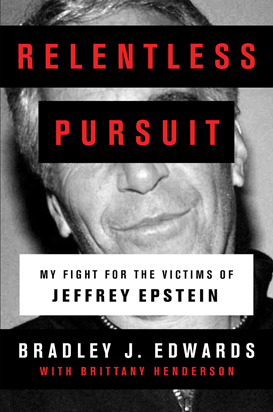 英文书名：RELENTLESS PURSUIT: MY FIGHT FOR THE VICTIMS OF JEFFREY EPSTEIN作    者：Bradley J. Edwards出 版 社：Simon & Schuster UK 代理公司：WME/ANA/Vicky Wen页    数：400页出版时间：2020年3月代理地区：中国大陆、台湾审读资料：电子稿类    型：传记/回忆录内容简介：这是一个讲述了与杰弗里·爱泼斯坦（Jeffrey Epstein）和包庇他的腐败体系作斗争的故事，由为爱泼斯坦受害者代理超过10年的律师以令人惊悚的细节为我们娓娓道来。2008年6月，佛罗里达州的受害者权利律师布拉德利·J·爱德华兹32岁，当一位名叫考特尼·怀尔德(Courtney Wild)的年轻女子来见他时，他刚创立了自己的律师事务所。她讲述了一件令人震惊的事：14岁时，一位住在棕榈滩的名叫杰弗里·爱泼斯坦的富人对她进行了性胁迫。爱德华兹从来没有听说过爱泼斯坦，也并不知道这一刻将会改变他的人生轨迹。在接下来的十年里，爱德华兹不遗余力地要将爱泼斯坦绳之以法，在此过程中他几乎失去了一切。爱德华兹追寻并代理了20多名爱泼斯坦的受害者，并曝光了他的社交关系，其中包括唐纳德·特朗普（Donald Trump）、比尔·克林顿（Bill Clinton）和安德鲁王子（Prince Andrew）。爱德华兹讲述了他代表客户与爱泼斯坦进行的斗争，引人入胜、内容详尽并提供了令人震惊的细节，这是此前鲜为人知的。他阐述了自己是如何从佛罗里达州到纽约、欧洲，再到加勒比海上的一个岛屿一路追寻爱泼斯坦的犯罪事业的，而在这个过程中他也成了爱泼斯坦最害怕的人。爱泼斯坦和他所聘请的昂贵律师能够操纵联邦调查局甚至是司法部门，尽管他们制造了一系列威胁并企图通过谍战影片中才会出现的阴谋来加以阻止，但爱泼斯坦始终无法让爱德华兹和他那坚定不移的小团队以及最重要的——那些坚定地要看到对她们施以暴行的犯罪者最终被抓进监狱的受害者们停下脚步。这是一个对爱泼斯坦传奇故事的权威讲述，由一位勇敢无畏的律师亲自讲述，他曾与美国历史上最无耻的性罪犯之一较量，并揭露了让他能逍遥法外如此之久的腐败制度。作者简介：布拉德利·J·爱德华兹（Bradley J. Edwards）是一位杰出的通过职业验证的在佛罗里达州劳德代尔堡市的民事审判律师，专门代理暴力和性犯罪的受害者。除了进行一些美国最大的陪审团裁决外，他还无偿发起了具有里程碑意义的犯罪受害者权利案——多伊诉美利坚合众国案（Doe v. United States of America）长达十多年。他曾在国内公认的期刊上发表过关于犯罪受害者权利的文章，并在全美发表过代理受害者和幸存者的演讲。谢谢您的阅读！请将回馈信息发至：文清（Vicky Wen）安德鲁﹒纳伯格联合国际有限公司北京代表处
北京市海淀区中关村大街甲59号中国人民大学文化大厦1705室，100872
电 话：010-82449185 传 真：010-82504200Email：Vicky@nurnberg.com.cn网 址：Http://www.nurnberg.com.cn新浪微博：http://weibo.com/nurnberg豆瓣小站：http://site.douban.com/110577/微信订阅号：ANABJ2002